Complète : 1kg 200g + 500g = ……………			3kg 250 + 1Kg 200g = …………2Kg 100g + 1kg 30g = ……………			4kg 100g – 2kg = ……………Calcule :25 x 10 =………… 	         	17 x 100 = …………………67 x 100 = ………..			32 x 10 = …………………. x 1000 = 5 000			…… x 100 = 3 700100 x …… = 1 400			1 000 x …. = 9 000Continue les suites.3 558 ; 3 658 ; …………..; ………………; ……………..; ………………4 154 ; 4 164; ……………; ……………..; ………………; ……………….9 780 ; 8 780; ……………; ………………; …………….; ………………..Complète les désignations de  1 800.900 + ……………		900 x …….		18 x ………               double de …………1 500 + …………		2 000  - ………	1m + 8….		…….. centaines180 x ……		mille …….. cents	 800 + ………..Pose et effectue.675 x 7 = ………….	934 – 169 = ………….    	809 – 156 = …………   908 x 3 = ………..Théo achète 3kg de pommes à 2€ le kg et 1kg 200g de prunes à 3€ 50 le kg.Quelle est la masse totale de fruits achetés ?……………………………………………………………………………………………………………………………………………………………..Effectue les calculs.(8 x  100) + 19  = …………….                       (4x1 000) + (5 x 100) + 17 = ……….(100 x 35 ) + 36 = ……………                       (1 000 x 7) + (5 x10) = …………….Ecris les nombres en lettres.3 598 : …………………………………………………………………………………………………….2 609 : …………………………………………………………………………………………………….1 918 : ……………………………………………………………………………………………………5 109 : ……………………………………………………………………………………………………Trace un rectangle de 6cm de longueur et de 3cm de largeur.- Un couvreur dispose de 3 580 tuiles.Pour couvrir un toit, il utilise 2 palettes de 1 000 tuiles et 5 paquets de 100 tuiles.Combien de tuiles lui reste-t-il à la fin du chantier ?………………………………………………………………………..……………………………………………………………………….Collège des Dominicaines de notre Dame de la Délivrande – Araya-Classe : CE2                                Mars 2020 Nom: _________________________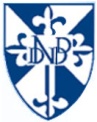 